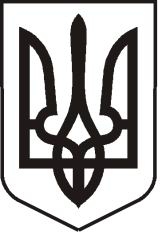 УКРАЇНАЛУГАНСЬКА  ОБЛАСТЬПОПАСНЯНСЬКИЙ  РАЙОН
ПОПАСНЯНСЬКА  МІСЬКА  РАДАШОСТОГО   СКЛИКАННЯСІМДЕСЯТ П’ЯТА СЕСІЯРIШЕННЯ22 квітня 2016 р.                            м. Попасна	                                        № 75/10Про затвердження  переліку об’єктів комунальної власності міста, що підлягають відчуженню шляхом приватизації у 2016 роціВідповідно до ст.ст.2, 3, ч.1 ст.7 Закону України «Про приватизацію невеликих державних підприємств (малу приватизацію)», враховуючи  рішення Попаснянської міської ради від 25.02.2012 № 26/10 «Про визначення органу приватизації комунального майна територіальної громади міста Попасна»,  рішення виконкому Попаснянської міської ради  від 29.03.2016 №38  «Про подання щодо  затвердження   переліку об’єктів комунальної власності міста, що підлягають відчуженню шляхом приватизації у 2016 році»,  керуючись п.30 ч.1ст.26, ч.1 ст.59, ч.ч.1, 5, 6, ст.60 Закону   України «Про місцеве самоврядування в Україні», з метою формування переліку об’єктів комунальної власності, що підлягають відчуженню шляхом приватизації у 2016 році,  Попаснянська міська радаВИРІШИЛА:Затвердити перелік об’єктів комунальної власності міста, що підлягають відчуженню шляхом приватизації у 2016 році, згідно з додатком.Органу  приватизації здійснити підготовку до приватизації об’єктів,  які підлягають відчуженню. Контроль за виконанням рішення покласти на постійну комісію міської ради з питань фінансів, бюджету,регіональних зв’язків та комунальної власності та заступника міського голови Хащенко Д.В.          Міський голова                                                                   Ю.І.Онищенко                                                                                                      Додаток                                                                                                                       до рішення                                                                                                                       міської ради                                                                                                                        22.04.2016 № 75/10Перелікоб’єктів комунальної  власності міста,що підлягають відчуженню шляхом приватизації  у 2016 році       Заступник міського голови                                                                   Д.В.Хащенко№ п/пНазва об’єктуАдреса знаходження об’єктуЗагальна площакв.мгрупаСпосіб приватизаціїпримітка1.Вбудоване нежитлове приміщення № 2м. Попасна, вул. Первомайська,7139,6Авикупоренда2.Вбудоване нежитлове приміщення № 3м. Попасна, вул. Первомайська,7165,0Авикупоренда3. Нежитлова будівля (бойлерна)м. Попасна вул. Мира,149а226.9Авикупоренда47/100 частки вбудованого нежитлового приміщенням. Попасна, вул. Первомайська,5854.7Авикуп оренда5котельням. Попасна, вул. Миру 142б 340.9 Авикупоренда